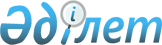 О предоставлении мер социальной поддержки в виде подъемного пособия и бюджетного кредита для приобретения или строительства жилья специалистам здравоохранения, образования, социального обеспечения, культуры, спорта и агропромышленного комплекса, прибывшим для работы и проживания в сельские населенные пункты Нуринского района в 2014 годуРешение 26 сессии Нуринского районного маслихата Карагандинской области от 27 марта 2014 года № 240. Зарегистрировано Департаментом юстиции Карагандинской области 24 апреля 2014 года № 2616      Сноска. Заголовок с изменениями, внесенными решением Нуринского районного маслихата Карагандинской области от 12.09.2014 № 327 (вводится в действие со дня официального опубликования).

      В соответствии со статьей 6 Закона Республики Казахстан от 23 января 2001 года "О местном государственном управлении и самоуправлении в Республике Казахстан", пунктом 8 статьи 18 Закона Республики Казахстан от 8 июля 2005 года "О государственном регулировании развития агропромышленного комплекса и сельских территорий", Постановлением Правительства Республики Казахстан от 18 февраля 2009 года № 183 "Об утверждении размеров и Правил предоставления мер социальной поддержки специалистам здравоохранения, образования, социального обеспечения, культуры, спорта и агропромышленного комплекса, прибывшим для работы и проживания в сельские населенные пункты", районный маслихат РЕШИЛ:

      Сноска. Преамбула с изменениями, внесенными решением Нуринского районного маслихата Карагандинской области от 12.09.2014 № 327 (вводится в действие со дня официального опубликования).



      1. Предоставить меры социальной поддержки специалистам здравоохранения, образования, социального обеспечения, культуры, спорта и агропромышленного комплекса, прибывшим для работы и проживания в сельские населенные пункты Нуринского района в 2014 году в виде подъемного пособия в сумме, равной семидесятикратному месячному расчетному показателю на момент подачи заявления и для приобретения или строительства жилья в виде бюджетного кредита в сумме заявленной специалистом, но не превышающей одну тысячу пятисоткратного месячного расчетного показателя на момент подачи заявления.

      Сноска. Пункт 1 с изменениями, внесенными решением Нуринского районного маслихата Карагандинской области от 12.09.2014 № 327 (вводится в действие со дня официального опубликования).



      2. Признать утратившим силу решение 17 сессии Нуринского районного маслихата от 20 марта 2013 года № 166 "О предоставлении мер социальной поддержки специалистам здравоохранения, образования, социального обеспечения, культуры, спорта и ветеринарии, прибывшим для работы и проживания в сельские населенные пункты Нуринского района в 2013 году" (зарегистрировано в Реестре государственной регистрации нормативных правовых актов за № 2307, опубликовано в газете "Нұра" от 20 апреля 2013 года от № 16 (5303)).



      3. Настоящее решение вводится в действие по истечении десяти календарных дней со дня первого официального опубликования.      Председатель сессии                        С. Меркулов      Секретарь районного маслихата              Б. Шайжанов      СОГЛАСОВАНО:      Руководитель отдела

      экономики и финансов                       М.С. Мухамеджанова

      01.04.2014 год
					© 2012. РГП на ПХВ «Институт законодательства и правовой информации Республики Казахстан» Министерства юстиции Республики Казахстан
				